Western Australia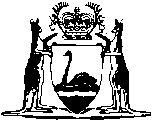 Spencer’s Brook-Northam Railway Extension Act 1963Compare between:[28 Jun 2010, 01-b0-01] and [11 Sep 2010, 01-c0-05]Western AustraliaSpencer’s Brook-Northam Railway Extension Act 1963An Act to authorise an extension of the Spencer’s Brook to Northam Railway. 1.	Short title 		This Act may be cited as the Spencer’s Brook-Northam Railway Extension Act 1963 1.2.	Authority to construct railway lines 		It shall be lawful to construct and maintain a railway, with all necessary, proper and usual works and conveniences in connection therewith, along the lines described in the Schedule.ScheduleSpencer’s BrookNortham Railway ExtensionCommencing at a point on the Spencer’s Brook-Northam Railway about 65 miles 60 chains from Perth and proceeding thence in a north-easterly direction for about 18 chains and thence in a north-north-easterly direction for about 60 chains and thence in a north-north-westerly direction for about 70 chains and thence in a north-westerly direction for about 30 chains terminating at the easterly end of the new marshalling yard to be constructed on the route of the standard gauge railway and being more particularly delineated and shown in red on map marked C.E. Plan 53377 deposited pursuant to the Public Works Act 1902, section 96.Total length about 2 miles 18 chains.Notes1	This is a compilation of the Spencer’s Brook-Northam Railway Extension Act1963following table contains information about any reprintCompilation tableShort titleNumber and yearAssentCommencementSpencer’s Brook-Northam Railway Extension Act 196318 of 19635 Nov 19635 Nov 1963Reprint 1: The Spencer’s Brook-Northam Railway Extension Act 1963 as at 10 Jun 2005Reprint 1: The Spencer’s Brook-Northam Railway Extension Act 1963 as at 10 Jun 2005Reprint 1: The Spencer’s Brook-Northam Railway Extension Act 1963 as at 10 Jun 2005Reprint 1: The Spencer’s Brook-Northam Railway Extension Act 1963 as at 10 Jun 2005Standardisation of Formatting Act 2010 s. 519 of 201028 Jun 2010 (see s. 2(b